.départ : 4x8[1-8] 1/8 L CROSS ROCK, RECOVER, FLICK L, PIVOT 1/4 TURN R, CROSS ROCK, RECOVER, FLICK R, PIVOT 1/8 TURN L[9-16] PRISSY WALK x2, ROCK STEP, POINTE R TO R, FLICK RRestart ici au 5ème mur face à 12H[17-24] BACK R, HOLD, BACK L, HOLD, BACK ROCK, STEP R, HOLD[25-32] STEP L, 1/4 TURN R, CROSS, HOLD, SIDE,BEHIND, SIDE, CROSSDanser, c’est comme parler en silence. C’est dire plein de choses sans dire un mot.http://joelcormery.wixsite.com/joelDying For Your Love (fr)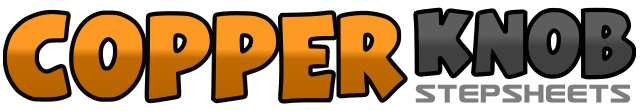 .......Compte:32Mur:4Niveau:Débutant.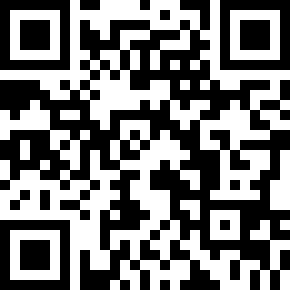 Chorégraphe:Joel Cormery (FR) - Avril 2019Joel Cormery (FR) - Avril 2019Joel Cormery (FR) - Avril 2019Joel Cormery (FR) - Avril 2019Joel Cormery (FR) - Avril 2019.Musique:Dying for Your Love - Jack SavorettiDying for Your Love - Jack SavorettiDying for Your Love - Jack SavorettiDying for Your Love - Jack SavorettiDying for Your Love - Jack Savoretti........1-2-3Pivoter 1/8 de tour à G en croisant PD devant PG, revenir PDC PG, puis revenir PDC PD (10h30)4Coup de pied G derrière jambe D en pivotant 1/4 de tour à D ( 1H30)5-6-7Croiser PG devant PD, revenir PDC PD, puis revenir PDC PG8Coup de pied PD derrière jambe G en pivotant 1/8 de tour à G (12H)1-2Pas PD légèrement croisé devant PG, pause3-4Pas PG légèrement croisé devant PD, pause5-6PD devant, revenir PDC PG7-8Pointer PD à D, coup de pied PD derrière jambe G1-2Reculer PD derrière PG ( 5ème étendue), pause3-4Reculer PG derrière PD ( 5 ème étendue), pause5-6Reculer PD, revenir PDC PG7-8Pas PD devant, pause1-2Pas PG devant, 1/4 de tour à D3-4Croiser PG devant PD, pause5-6PD à D, PG derrière PD,7-8PD à D, croiser PG devant PD ( 5ème étendue)